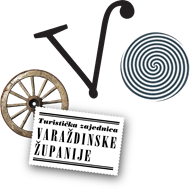 IZJAVA O KORIŠTENIM  POTPORAMA MALE VRIJEDNOSTIPotpore male vrijednosti dodjeljuju se sukladno Uredbi Komisije EU br. 1407/2013 od 18.12.2013. o primjeni čl. 107. i 108. Ugovora o funkcioniranju Europske unije na de minimis potpore. Sukladno Uredbi 1407/2013 ukupan iznos de minimis potpore koju može primiti jedan poduzetnik po državi članici tijekom bilo kojeg trogodišnjeg razdoblja ne smije prijeći od 200.000 EUR.Naziv podnositelja zahtjeva, OIB: Ime i prezime odgovorne osobe:U 2018. godini:U 2019. godini:U 2020. godini:Ukupan iznos dodijeljenih financijskih sredstava potpora ( kn):Pod kaznenom i materijalnom odgovornošću izjavljujem da su svi podaci navedeni u ovoj Izjavi istiniti, točni i potpuni.Redni brojNazivi državnih tijela ili pravnih osoba koje su odobrile potpore male vrijednostiNamjene ili projekti za koje su odobrene potporeIznosi potpora u kunamaDatumi dodjele potporaDodijeljene potpore smo opravdali i namjenski iskoristili (DA/NE)1.2.3.4.5.Redni brojNazivi državnih tijela ili pravnih osoba koje su odobrile potpore male vrijednostiNamjene ili projekti za koje su odobrene potporeIznosi potpora u kunamaDatumi dodjele potporaDodijeljene potpore smo opravdali i namjenski iskoristili (DA/NE)1.2.3.4.5.Redni brojNazivi državnih tijela ili pravnih osoba koje su odobrile potpore male vrijednostiNamjene ili projekti za koje su odobrene potporeIznosi potpora u kunamaDatumi dodjele potporaDodijeljene potpore smo opravdali i namjenski iskoristili (DA/NE)1.2.3.4.5.